Сумська міська радаVІІ СКЛИКАННЯ XXIII СЕСІЯРІШЕННЯвід 29 березня 2017 року № 1836-МРм. СумиВраховуючи звернення громадян, надані документи, відповідно до протоколів засідань постійної комісії з питань архітектури, містобудування, регулювання земельних відносин, природокористування та екології Сумської міської ради від 16.02.2017 № 61, від 23.02.2017 № 62, статей 12, 81, 118, 121, 122, частини 6 статті 186 Земельного кодексу України, статті 50 Закону України «Про землеустрій», керуючись пунктом 34 частини першої статті 26 Закону України «Про місцеве самоврядування в Україні», Сумська міська рада  ВИРІШИЛА:1. Затвердити проект землеустрою щодо відведення земельної ділянки та надати у власність земельну ділянку Кліменку Денису Вікторовичу (3208803635) за адресою: м. Суми, вул. Компресорна, біля буд. № 19, площею 0,0860 га, кадастровий номер 5910136600:02:003:0467. Категорія та функціональне призначення земельної ділянки: землі житлової та громадської забудови Сумської міської ради для будівництва і обслуговування жилого будинку, господарських будівель і споруд (присадибна ділянка).2. Затвердити проект землеустрою щодо відведення земельної ділянки та надати у власність земельну ділянку Планіді Вячеславу Юрійовичу (2673410853) за адресою: м. Суми, вул. Осіння, біля буд. № 52, площею            0,1000 га, кадастровий номер 5910136600:02:003:0474. Категорія та функціональне призначення земельної ділянки: землі житлової та громадської забудови Сумської міської ради для будівництва і обслуговування жилого будинку, господарських будівель і споруд (присадибна ділянка).3. Затвердити проект землеустрою щодо відведення земельної ділянки та надати у власність земельну ділянку Прокоф’єву Владиславу Вікторовичу (3188805336) за адресою: м. Суми, вул. Осіння, біля буд. № 52, площею         0,1000 га, кадастровий номер 5910136600:02:003:0471. Категорія та функціональне призначення земельної ділянки: землі житлової та громадської забудови Сумської міської ради для будівництва і обслуговування жилого будинку, господарських будівель і споруд (присадибна ділянка).Сумський міський голова                                                                     О.М. ЛисенкоВиконавець: Клименко Ю.М.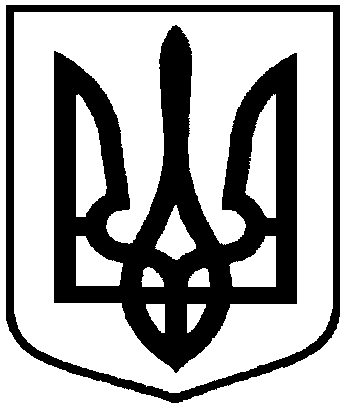 Про надання земельних ділянок у власність учасникам АТО